PARCOURS CERTIFIANT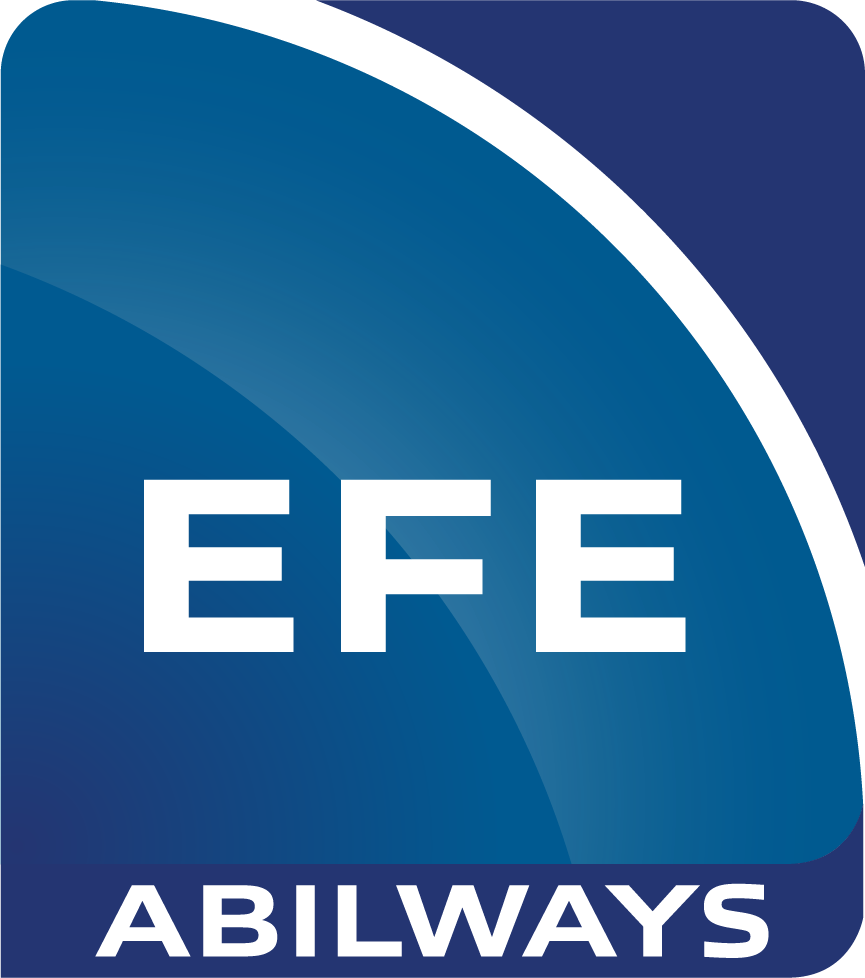 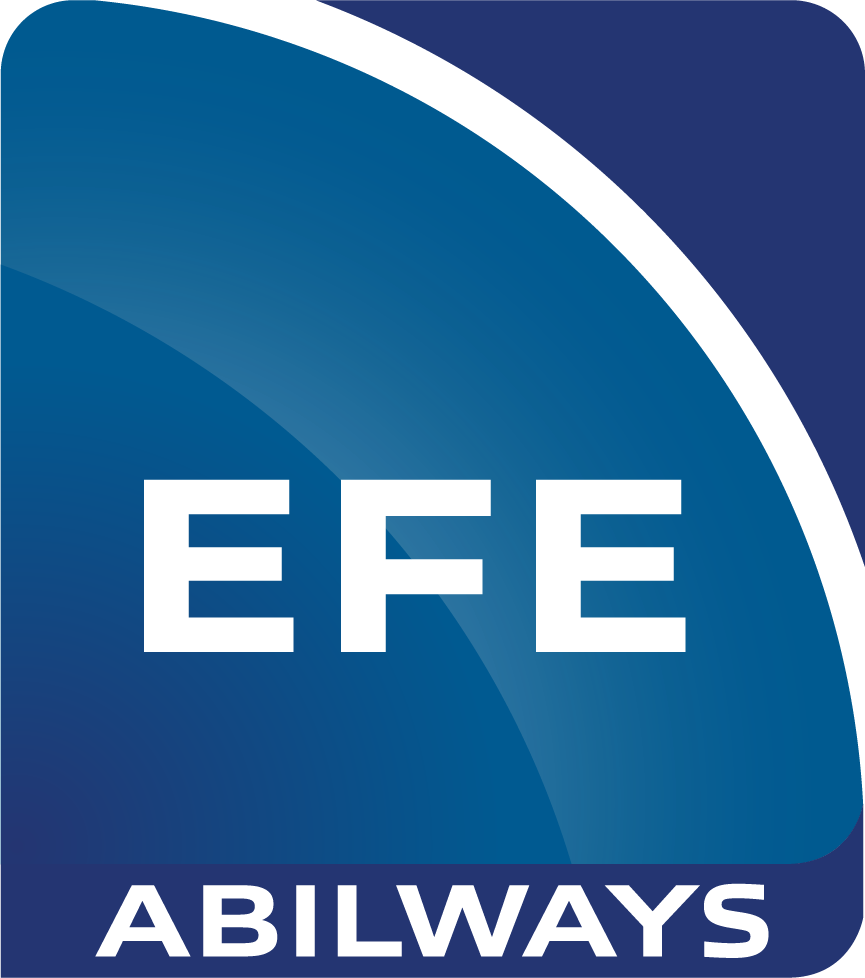 RESPONSABLE HYGIENE SANTE SECURITE ENVIRONNEMENT (8940079)Dossier à retourner complété à : serviceclient@abilways.com*Données exigées par l’organisme certificateur Salarié ou agent de la fonction publique Indépendant ou entrepreneur  Demandeur d’emploi ou reconversionSi OUI pouvez-vous préciser :Décrivez les compétences que vous souhaitez acquérir, les objectifs que vous souhaitez atteindre à court et à moyen terme à l’issue de la formation, le projet professionnel que vous comptez créer ou développer…Est-ce une formation demandée par votre employeur ?		 OUI	 NONPlusieurs réponses possiblesCandidature validée		 OUI		 Avec réserve*Candidature refusée*		 UNIQUEMENT POUR LES FINANCEMENTS PAR TRANSITIONS PRO ET POLE EMPLOI : Initiale	 ContinueLes informations recueillies dans le questionnaire sont enregistrées dans un fichier informatisé par EFE / CFPJ / ACP / ISM / PYRAMYD (groupe ABILWAYS). Les bases légales du traitement sont le contrat pour gérer votre candidature, votre inscription, assurer le suivi de la formation, l’envoi des certificats et vous permettre d’accéder à toutes les modalités distancielles et aux outils digitaux interactifs, l’obligation légale pour répondre à nos obligations vis-à-vis des instances du ministère du Travail, de l’Emploi et de la Formation professionnelle, l’intérêt légitime pour les études statistiques des répertoires de titres et certifications nationaux.Les données collectées seront communiquées aux seules personnes en charge de la validation des dossiers de candidature, de la gestion et de la délivrance de la formation.Elles sont conservées, sur des bases actives, pour la durée nécessaire aux opérations pour lesquelles elles ont été collectées et sont ensuite archivées dans le respect de la législation en vigueur.Conformément aux dispositions légales, vous disposez d’un droit d’accès, de rectification, d’effacement et de limitation du traitement de vos données. Pour des motifs légitimes, en fonction de la base légale de traitement, vous pouvez vous opposer à leur traitement ou retirer votre consentement. Vous pouvez aussi exercer votre droit à la portabilité de vos données.
Pour exercer vos droits ou pour toute question sur le traitement de vos données dans ce dispositif : correctionbdd@abilways.com ou 35 rue du Louvre 75002 Paris. 
Pour plus d’informations sur notre politique de protection des données.Pour plus d’informations sur vos droits, vous pouvez consulter le site cnil.fr.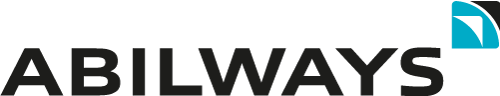 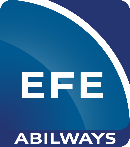 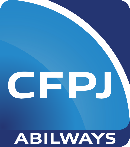 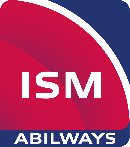 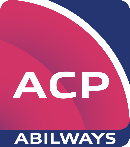 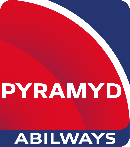 VOTRE CIVILITÉVOTRE CIVILITÉNom : Nom de jeune fille* : Prénom : Date de naissance* : Lieu de naissance* : VOTRE SITUATION ACTUELLEVos coordonnées professionnellesVos coordonnées professionnellesVos coordonnées professionnellesFonction : Ancienneté dans la fonction :  0 – 1 anEntreprise : Entreprise :  1 – 5 ansAdresse : Adresse :  5 – 10 ansVille :  + de 10 ansCode postal : Email professionnel : Tél. : Vos coordonnées personnellesVos coordonnées personnellesAdresse : Adresse : Ville : Code postal : Email personnel : Tél. : VOTRE FORMATION INITIALEVos diplômes Aucun diplôme Licence / Licence professionnelle / BUT Brevet des collèges Maîtrise / Master I / Bachelor CAP / BEP Diplôme 3ème cycle / Master II BP (bac professionnel) / BAC / BT (bac technologique) / DAEU (Diplôme d'accès aux études universitaires) Doctorat DEUG/BTS/DUT/DEUST Autre / Pouvez-vous préciser :   Autre / Pouvez-vous préciser :  VOS FORMATIONS COMPLÉMENTAIRESAvez-vous déjà suivi d’autres formations dans le domaine de la formation demandée ? OUI NONTitre de la formationOrganisme de formationAnnéeVOTRE EXPÉRIENCE PROFESSIONNELLEVOTRE EXPÉRIENCE PROFESSIONNELLEVOTRE EXPÉRIENCE PROFESSIONNELLEVOTRE EXPÉRIENCE PROFESSIONNELLEDateSociétéFonction exercéeSecteur d’activitéVOS MOTIVATIONSVOTRE FINANCEMENT ENVISAGÉ CPF   Employeur OPCO Pôle emploi Région Association transition pro Auto-financementLA FORMATIONLA FORMATIONLA FORMATIONLA FORMATIONLA FORMATIONLA FORMATIONLA FORMATIONLA FORMATIONLA FORMATIONDomainesRetrouvez le programme de la formation sur le site : https://www.efe.fr/formation/cycle-certifiant-responsable-hygiene-sante-securite-environnementVos attentesVos attentesVos attentesVos attentesVotre expérienceVotre expérienceVotre expérienceVotre expérienceDomainesRetrouvez le programme de la formation sur le site : https://www.efe.fr/formation/cycle-certifiant-responsable-hygiene-sante-securite-environnement0 : Non concerné1 : Pas/peu important2 : Important3 : Très important0 : Non concerné1 : Pas/peu important2 : Important3 : Très important0 : Non concerné1 : Pas/peu important2 : Important3 : Très important0 : Non concerné1 : Pas/peu important2 : Important3 : Très important0 : Aucune1 : À déjà contribué2 : Occasionnelle3 : Régulière0 : Aucune1 : À déjà contribué2 : Occasionnelle3 : Régulière0 : Aucune1 : À déjà contribué2 : Occasionnelle3 : Régulière0 : Aucune1 : À déjà contribué2 : Occasionnelle3 : RégulièreDomainesRetrouvez le programme de la formation sur le site : https://www.efe.fr/formation/cycle-certifiant-responsable-hygiene-sante-securite-environnement01230123Module 1 - Les fondamentaux du management HSSEDéfinir et conduire la politique HSSE adaptée à son entrepriseImpliquer tout le personnel dans la politique HSSEIdentifier et coordonner les procédures clésModule 2 - Le management de l'environnementDéfinir et conduire la politique environnementaleAssurer la maîtrise opérationnelle des rejets et déchetsModule 3 - Manager l'hygiène et la sécurité au travailL’hygiène industrielle et la santé au travailMaîtriser les obligations et prévenir les risques en matière de responsabilité civile et pénaleDéfinir et conduire la politique sécuritéModule 4 - Construire et faire vivre son système de management santé sécurité environnementMaîtriser les référentiels qualité, sécurité, environnementMettre en place et faire vivre le systèmeDate : Nom du conseiller pédagogique : *MOTIVATIONSACTION(S) PROPOSÉE(S) POUR LE CANDIDATFORMATIONEXPÉRIENCES PROFESSIONNELLES EN LIEN AVEC LE METIER VISÉQUALITÉS / APTITUDES EXISTANTES ET TRANSFÉRABLES PAR RAPPORT AU MÉTIER CIBLECONNAISSANCES GÉNÉRALES / TRANSVERSESCONNAISSANCES TECHNIQUES / MÉTIER